Конспект занятия в подготовительной группе «Правила поведения в школе»Форма проведения: занятие с элементами игрового тренинга.Контингент: старшие дошкольники в возрасте 6-7 лет Цель – развитие навыков культурного поведения, развитие когнитивных процессов.  Задачи:Развитие навыков культурного общения.Обучение различению эмоционального состояния по его внешнему появлению. и выражению через мимику, пантомимику, интонацию.Развитие восприятия, внимания, мышления, слуховой памяти.Развитие произвольности психических процессов.Развитие мелкой моторики и графомоторных навыков.   Материалы:Персонаж из сказок лесной школы – учитель Еж (игрушка), сундучок, ключ, презентация «Правила поведения в школе», картинки с правилами поведения, волшебная палочка, бланк с заданиями для детей, музыкальное сопровождение, карандаши, рабочие тетради по курсу «Приключения будущих первоклассников» под ред. Н.Ю. Куражевой, картинки со смайликами для оценивания деятельности на занятии.Организационный момент.Упражнение - приветствие «Здравствуй, небо голубое»   (слайд 20Здравствуй, небо голубое!Здравствуй, солнце золотое!Здравствуй, матушка – земля!Здравствуйте, мои друзья!Сегодня не мы с вами попадем в Лесную школу, а к нам пришел сам.... Мотивационный этапПоявление Учителя Ежа.Психолог:  Ребята, помогите с учителем Ежиком случилась беда: в его сундучке жили только правила хорошего поведения, а злая колдунья Лень заколдовала его, сундучок сломался, замок заел и не открывается. Слайд 3 Сундучок, сундучок,Позолоченный бочок, Расписная крышка, Медная задвижка.Кто сундучок открывает, Тот в лесную школу попадает!Психолог:  Ребята, чтобы нам с вами снова попасть в Лесную школу и дальше знакомиться со школьной жизнью и получать новые знания, нам нужно открыть сундучок. Слайд 4Цель: Давайте поможем открыть сундучок Ежу и сможем узнать правила поведения в школе. Но чтобы открыть сундучок, заколдованный злой Ленью, нужно  пройти  все испытания и выполнить все задания , нам нужно получить 7 ключей, , каждый  из которых скрывает правило поведения. Значит сколько правил у нас будет? (7). Только 7  ключик есть у Ежа, а какой узнает позже. Прежде чем мы начнем, я расскажу, как мы будем работать: группой, в парах и самостоятельно. Оценивать будем по нашим критериям в конце занятия. Давайте повторим критерии оценивания. Если доволен своей работой, все получилось, то получаешь смайлик зеленого цветаЕсли не все ещё получилось, но работал неплохо, надо постараться, то получаешь смайлик синего цвета.Если недоволен совей работой, не все получилось, требуется помощь, то получаешь красный смайлик.Начнем?Основной этапСлайд 51 правило всем известно, мы его выполняем в начале каждого занятия.. (приветствие)- А с помощью чего мы можем здороваться?- Слов. Каких? (вежливых). Вспомните слова. Для того, чтобы вспомнить слова или фразы приветствия, давайте поиграем в игру «Цепочка слов».Игра «Цепочка слов»Психолог:  Сейчас, начиная с меня, мы будем вспоминать слова и фразы приветствия и по очереди назвать, причем последующий игрок называет слово предыдущего и добавляет свое, не повторяясь. - Молодцы, сколько слов мы с вами вспомнили и повторили!  Слайд 6- А еще с помощью чего мы можем здороваться? (Жестов, мимики).- Давайте попробуем. Я дотронусь волшебной палочкой, а вы поздоровайтесь с помощью наших помощников:  глазок, ручек и т.д.Игра «Поздоровайся частью тела»-А теперь давайте закрепим 1 правило и  выполним практическое задание в тетради на стр. 23. «Приветливая Белочка»Правило 1   (Слайд 7)В школе "Здравствуй" говорят.
 И с улыбкой дарят взгляд!Психолог:  А чтобы получить 2 ключ, надо разгадать 2 правило поведения. (Слайд 8)-  Чтобы это узнать, давайте поиграем  в игру.  Давайте парами выйдем сюда, повернемся спиной и будем задавать вопросы или рассказывать что-то друг другу.- Получилось? Почему?- Вы сейчас поняли, кто к  кому обращался? (нет)- (Не назвали по имени) Внимательно посмотрите на картинку и скажите, что она означает? -Значит обращаться мы должны друг  к другу по имени, сопровождая обращение взглядом.. Правило 2 (Слайд 9)Говорите спокойно, вежливо, глядя в глаза, обращаясь по имени.Слайд 10    Психолог: Чтобы получить 3ключ, надо расшифровать знаки. Давайте попробуем это сделать вместе. Правило 3 (Слайд 11). По школе ты ходи спокойно,
По классу тоже не беги,
Всегда веди себя достойно,
Своё здоровье береги!Психолог:    Чтобы получить 3 ключ , нам надо доказать , что мы это правило выполняем и умеем спокойно, без шума двигаться и веселиться. Для этого давайте выполним физминутку с нашими зверятами.Физминутка «У жирафов»Слайд 12 Психолог: Ребята, а сейчас взгляните на слайд, попробуйте угадать, какое правило здесь зашифровано.Правило 4 (Слайд 13) На уроках будь
Старательным, внимательным!
По три раза повторять
Совсем не обязательно!Психолог:  Давайте сейчас это правило закрепим и будем внимательно слушать и выполнять мою инструкцию.Игра на внимание. «Нос-пол-потолок»Психолог:  Чтобы получить 5 ключ, послушайте стих и попробуйте сами сформулировать правило. (ответы детей) (Слайд 14)- Да, если хочешь ответить, нужно поднять руку, а не выкрикивать. Но чтобы получить 5 ключ, надо пройти еще испытание и с помощью наших ручек, нужно выполнить пальчиковую игру «Замок»На двери висит замок,Кто его открыть бы мог?Потянули-потянули,Покрутили-покрутили,Повертели-повертели,Постучали-постучали - И открыли!(выполнять движения в соответствии с текстом)Слайд 15Психолог:  И вот следующий ключ и правило № 5Хочешь сказать – подними руку.Слайд 16 Посмотрите на картинку и догадайтесь, какое правило 6? (ответы детей)Правило 6 (Слайд 17)До встречи! До свидания!»
Скажи всем на прощание,
Завтра будет мы опять
Улыбкой новый день встречать!Психолог:  Чтобы получить ключ нужно выполнить следующее задание «Обведи по точкам» (бланк в приложении)Заключительный этап-  А седьмой ключик у Ежа. Но чтобы его получить, надо оценить свою работу на занятии. Рефлексия:  Продолжите фразу «Я сегодня узнал...Я сегодня научился...- А теперь оцени работу соседа, и вручи ему смайлик соответствующего цвета. (Дети оценивают друг друга, высказывают свои пожелания).Слайд 18 . Правило от Учителя ЕжаНе бойся ошибиться –
Ведь ты пришёл учиться,
Не унывай, не мучайся –
Ведь на ошибках учатся!Еж: Спасибо, что помогли открыть замок. А в сундучке живут правила поведения. Я хочу с вами поделиться ими.(Раздает картинки с правилами детям). И на прощанье я хочу вам сказать свои пожеланья (Слайд 19)Я хочу сказать вам на прощаньеПеред тем, как нам расстатьсяИ уйти всем по домам,Хочется мне попрощаться,Пожелав при этом вам,Чтобы добрыми вы были,Слов волшебных не забыли,Чтобы добрыми словамиГоворили вы с друзьями.Расстаёмся мы сейчас,Добрый путь вам! В добрый час! Слайд 20. Упражнение «Аплодисменты».Психолог:  - Ребята, сегодня мы с вами еще раз повторили правила поведения, которые уже знали и познакомились с новыми. А получилось бы у нас в одиночку справиться со всеми заданиями? (Нет). - Конечно, нет. Только совместными усилиями мы смогли достойно пройти испытания. Поэтому сейчас подойдите все ко мне. И давайте поблагодарим друг друга за работу и поаплодируем друг другу.- На это наше занятие заканчивается. До скорой встречи!Список использованной литературы:Грабенко Т.М., Зинкевич-Евстигнеева Т.Д. Коррекционные, развивающие адаптирующие игры. – СПб: «Детство-пресс», 2004. – 64 с.«Цветик-семицветик». Программа психолого-педагогических занятий для дошкольников. Автор: Куражева Н.Ю., Вараева Н.В. Издательство: Речь, Сфера, 2011 г.Шанина С.А., Гаврилова А.С. Пальчиковые упражнения для развития речи и мышления ребенка. – М.: РИПОЛ классик: ДОМ. XXI. 2010. – 249 с.Школьный психолог http://psy.1september.ruПриложение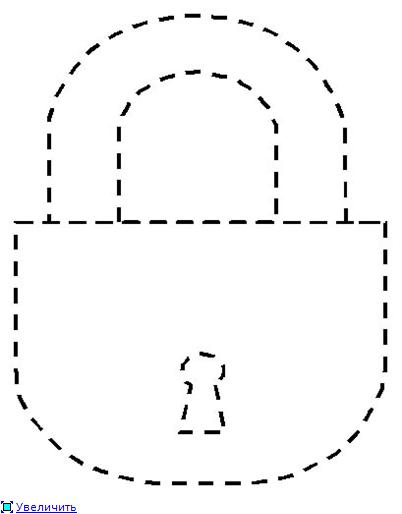 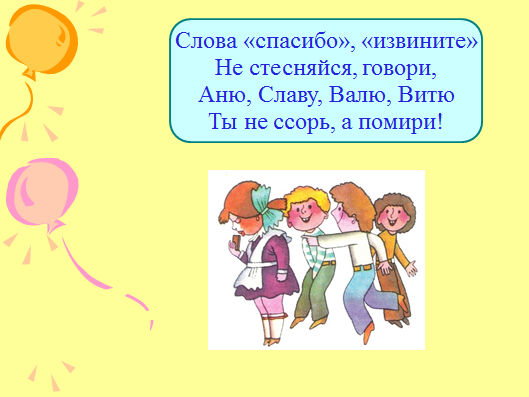 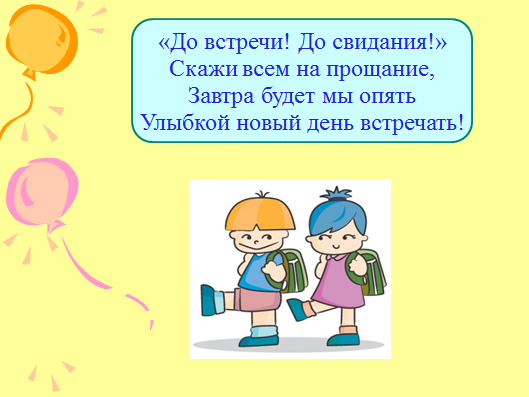 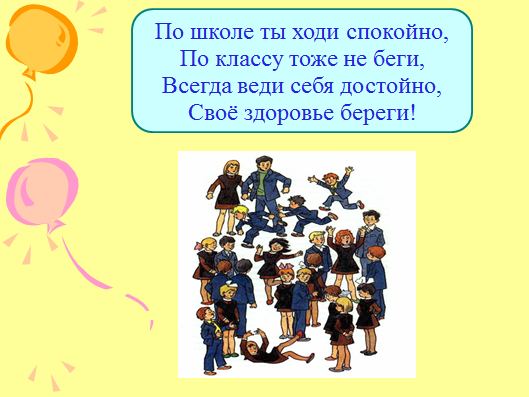 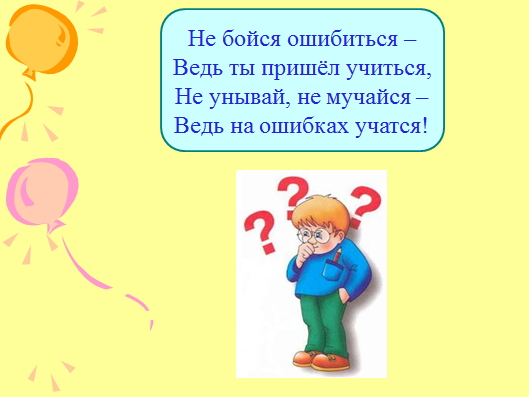 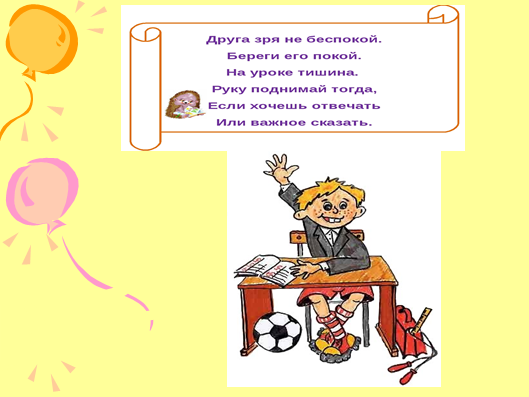 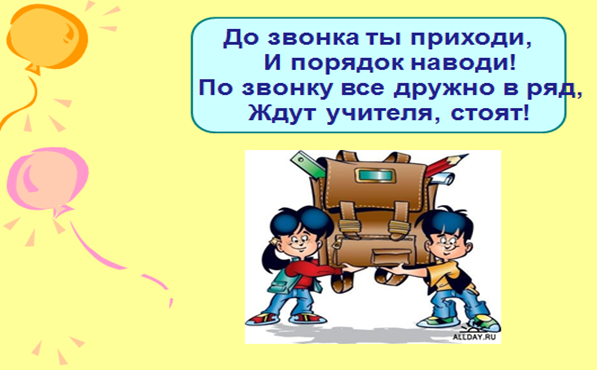 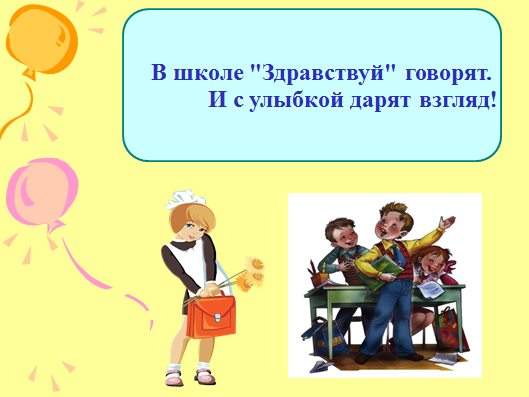 